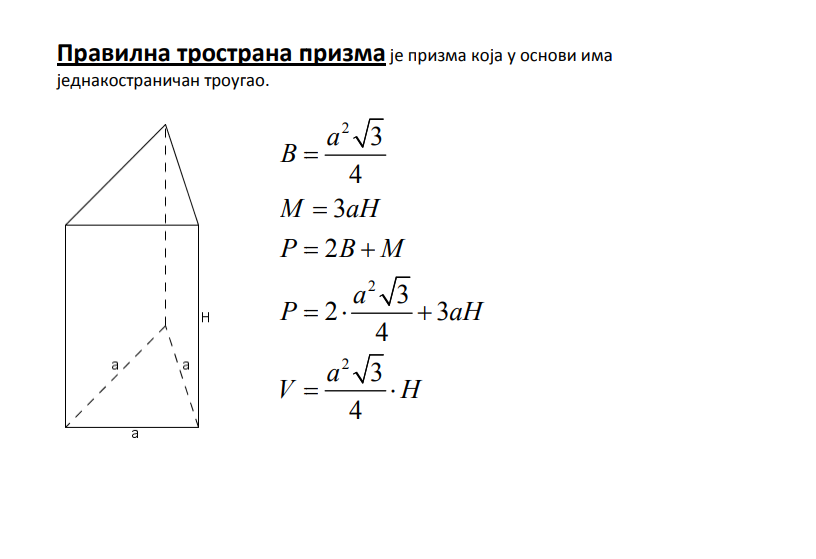 Domaći: 8. Površina osnove pravilne trostrane prizme je 4  , a površina omotača je 96. Izračunati visinu prizme. (rešenje: H  8) 9. Pravilna trostrana prizma ima površinu 1350   i osnovnu ivicu 18. Izračunati njenu zapreminu. (rešenje: V  H  22  , V  5346) 10. Izračunati površinu i zapreminu pravilne trostrane prizme ako je dijagonala bočne strane 10, a visina osnove 3  . (rešenje: P  18(   8 ), V  72 )